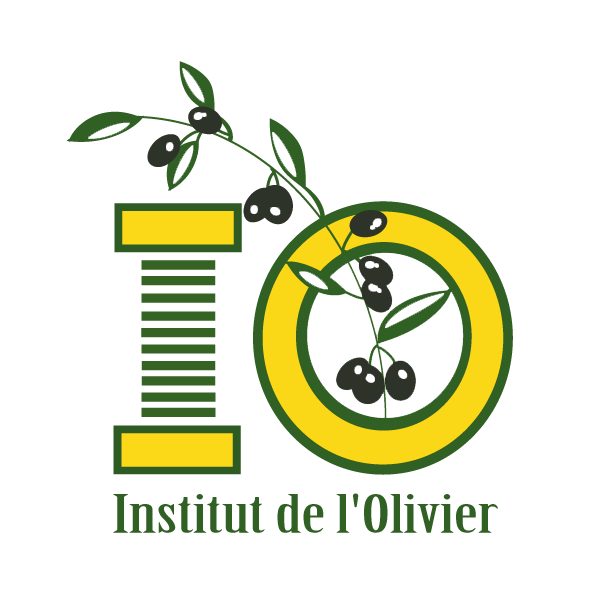 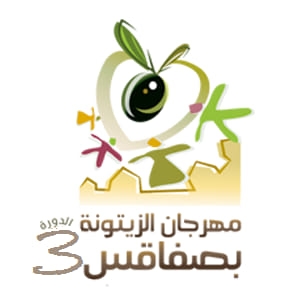 3èmeConcours Meilleure Huile d’Olive Monovariétale« Festival de l’olivier de Sfax, 03 février 2020 »Institut de l’OlivierFICHE DESCRIPTIVE DE L’HUILE D’OLIVELes fiches et les huiles objet de la compétition doivent être reçues impérativement avant le 31 janvier 2020.Raison Sociale ou Nom du  Producteur:………………………………………………………... Nom du produit : ……………………………………………………………………….............. Merci de compléter dûment la fiche pour chaque produit inscrit.La réception des échantillons est au siège de l’Institut de l’Olivier, avant le 31 janvier 2020.Le nombre d’échantillons nécessaires est de 6 échantillons de produit d’un volume minimum de 500 ml chacun. Je demande l’admission de mon produit comme participant au 3èmeConcours National de la meilleure huile d’olive Monovariétale vierge extra dans le cadre de la 3ème édition du festival de l’olivier de Sfax, je déclare avoir pris connaissance du règlement de participation et j’en accepte sans réserve ni restriction toutes les clauses et je déclare renoncer à tout recours contre l’organisateur. Le participant reconnaît que le produit présenté au concours ne comporte pas d’adjuvants chimiques et doit respecter les bonnes pratiques reconnues par la profession. Le producteur s’engage à faire parvenir des échantillons de la campagne 2019/2020 avec toutes les caractéristiques du produit selon le bulletin d’inscription. Le résultat du concours sera annoncé au cours d’une cérémonie de remise des prix le 05 février 2020 et les producteurs ayant des huiles médaillées s’engagent à envoyer à l’organisateur un minimum de 12 bouteilles pour participer à la dégustation ouverte auprès des consommateurs et à l’effort de promotion du secteur oléicole en Tunisie. Nom et prénom :………………………………………………………………………………………..Fonction:……………….………………… ……………………………………………………………..Date :………………………………..Signature:……………………………………Cachet…………Le Comité de l’Association  Festival de l’Olivier de Sfax et l’Institut de l’Olivier Organisent le 3èmeConcours National  de la Meilleure Huile d’Olive Monovariétale, février 2020FICHE D’INSCRIPTIONRaison Sociale ………………………………………………………………………………………………………………… Activité: …………………………………………………………………………………………………………………………………………… Adresse: ………………………………………………………………………………………………………………………..………………..Tel: .................................................................. Fax: ………………………………………………………………………….. Email: …………………………………………………………….Site Web: ……………………………………………………..……….. Personne à contacter: ………….…………………………………………………………………………………………………….. Les fiches d’inscription et les huiles d’olive sont à retourner impérativement avant le 31 janvier 2020, au siège de l’Institut de l’OlivierLes huiles médaillées vont être exposées dans un Espace d’Excellence de l’Association Festival de l’olivier de Sfax lors du 13ème salon SIMAP Medfood Sfax Avril 2020.Les résultats du concours seront publiés sur les sites web du Festival de l’olivier http://www.festivaldelolivier.tn  et de l’Institut de l’Olivier http://www.iosfax.agrinet.tn/ et une cérémonie de remise de prix sera organisée le 05 février 2020 au siège de l’Institut de l’Olivier.Je participe au concours «Meilleure Huile d’Olive» organisé par le Festival de l’Olivier de Sfax, sous l’égide de l’Institut de l’Olivier.Société: Nom du Responsable:Date : Signature Nom du produit Nom du participant  et du DomaineVolume du produitCertification